Poznámky geografia 7.BUKRAJINA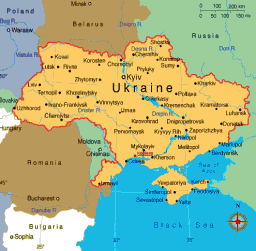 Hlavné mesto: KyjevŠtátne zriadenie: republikaPočet obyvateľov: cca 10 miliónovDruhé najväčšie mesto: Odesa (prístav)Významné mestá: Charkov, Krivoj RogHospodárstvo:Dobré podmienky pre poľnohospodárstvo – pšenica, kukurica, slnečnica, zemiaky, tabakVeľké zásoby nerastných surovín:Donecká oblasť (Donbas) – čierne uhlieKrivoj Rog – železná rudaPriemysel je sústredený v Donecko – dneperskej oblastiPrístup k Čiernemu moru a Azovskému moruRieka Dneper preteká hlavným mestomDneperská nížinaZaujímavosti:Polostrov Krym – na území Ukrajiny, ale patrí Rusku (boje)Lastovičie hniezdo – rekreačné miestoČernobyľ – havária jadrovej elektrárne (1986)BIELORUSKO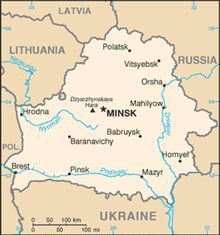 Hlavné mesto: MinskŠtátne zriadenie: republikaPočet obyvateľov: cca 10 miliónovVýznamné mestá: Gomeľ, MogiľovHospodárstvo:Vnútrozemský štátVeľký podiel lesovLožiská draselných solí (výroba hnojív) + rašeliny + zemného plynuPestovanie zemiakov, ražeVýroba nákladných automobilov značky BelazSymbol Bieloruska je Zubor európskyMOLDAVSKO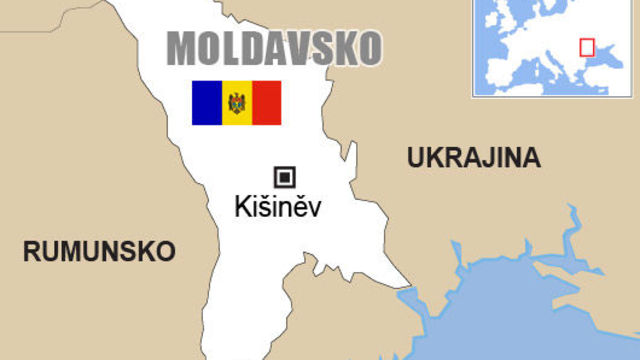 Hlavné mesto: KišiňovŠtátne zriadenie: republikaPočet obyvateľov: 4,5 miliónaVnútrozemský štátHospodárstvo:Pestovanie marhúľ, broskýň, melónov, viničVýznamné moldavské vínoJazyk moldavčina je podobná rumunčinePoužíva sa i ruštinaPo naučení sa učiva, odpovedajte písomne do zošita na otázky:Aké je hlavné mesto Moldavska?Na čo sa zameriava poľnohospodárstvo v Moldavsku?Čo je symbolom Bieloruska?Aké je hlavné mesto Bieloruska?Automobily ktorej značky sa vyrábajú v Bielorusku?Aké je hlavné mesto Ukrajiny?Čo sa pestuje na Ukrajine?Kde je sústredený priemysel na Ukrajine?